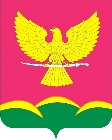 АДМИНИСТРАЦИЯ НОВОТИТАРОВСКОГОСЕЛЬСКОГО ПОСЕЛЕНИЯ ДИНСКОГО РАЙОНАПОСТАНОВЛЕНИЕот 08.04.2024                                                                                               № 312станица НовотитаровскаяОб утверждении перечня населенных пунктов, подверженных угрозе лесных пожаров и других ландшафтных (природных) пожаров на территории Новотитаровского сельского поселения Динского района В соответствии со ст.19 Федерального закона Российской Федерации от  21.12.1994 года № 69-ФЗ «О пожарной безопасности», п.9 ст.14 Закона РФ от 6 октября 2003 года № 131-ФЗ «Об общих принципах организации местного самоуправления в Российской Федерации», приказом министерства гражданской обороны и чрезвычайных ситуаций Краснодарского края от 28 марта 2023 года № 63 «Об утверждении перечней населенных пунктов, подверженных угрозе лесных пожаров и других ландшафтных (природных) пожаров, территорий организаций отдыха детей и их оздоровления, территорий садоводства или огородничества, подверженных угрозе лесных пожаров, и начале пожароопасного сезона в Краснодарском крае» п о с т а н о в л я ю:1. Утвердить перечень населенных пунктов, подверженных угрозе лесных пожаров и других ландшафтных (природных) пожаров на территории Новотитаровского сельского поселения Динского района согласно приложению к настоящему постановлению.2. Контроль за выполнением настоящего постановления оставляю за собой.3. Постановление вступает в силу со дня его подписания.Глава Новотитаровского сельского поселения                                                                             С.К. Кошманперечень населенных пунктов, подверженных угрозе лесных пожаров и других ландшафтных (природных) пожаров на территории Новотитаровского сельского поселения Динского районаНачальник отдела ЖКХ, транспорта, малого и среднего бизнеса                                      М.М. Бондарь ПРИЛОЖЕНИЕ к постановлению администрацииНовотитаровского сельского поселения Динского района от 08.04.2024 № 312№ п\пНаименование муниципального образованияНаименование населенных пунктов 1231.Новотитаровское сельское поселение Динского района хутор Осечки, хутор Карла Маркса, село Примаки